NAME ____________________________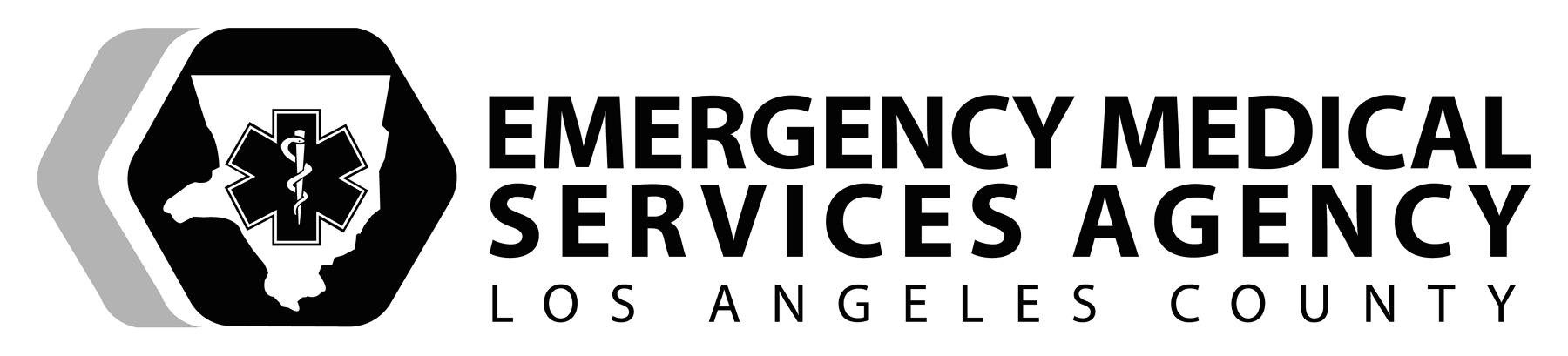 DATE _____/_____/_____SKILL PERFORMANCE EVALUATIONSTERILE PROCEDUREDONNING STERILE GLOVESPERFORMANCE OBJECTIVESDemonstrate proficiency of the application of sterile gloves when a sterile procedure must be performed.EQUIPMENTSterile gloves: sizes 6 (small), 7 (medium), and 8 (large)SCENARIO:  _________________________________________________________________________________________EXAMINER(S):______________________					Attempt:	1st	2nd	3rd (final)Developed:  11/2018PREPARATIONPREPARATIONPREPARATIONPREPARATIONPREPARATIONPREPARATIONPerformance CriteriaPerformance CriteriaYESYESNOCommentsApplies alcohol based sanitizer to hands OR washes hands (hand hygiene) prior to sterile glove applicationApplies alcohol based sanitizer to hands OR washes hands (hand hygiene) prior to sterile glove applicationOpens the outer package of the sterile glovesInspects the package for rips, discoloration, or dampness Opens the outer package of the sterile glovesChecks the expiration date on the package and discard if they are expired.Opens the outer package of the sterile glovesOpens from the top to the bottomSlide the inner wrapped package Slide the inner wrapped package PROCEDUREPROCEDUREPROCEDUREPROCEDUREPROCEDUREPROCEDUREPerformance CriteriaPerformance CriteriaYESNONOCommentsOpens the inner package by grasping the one (1) inch margin of the wrapper with each handOpens the inner package by grasping the one (1) inch margin of the wrapper with each handPulls on the left and right center folded tabs to expose the sterile glovesPulls on the left and right center folded tabs to expose the sterile glovesUses the non-dominant hand to pick up the sterile glove for the dominant handUses the non-dominant hand to pick up the sterile glove for the dominant handTouches only the inside of the glove cuff (the side of the cuff that will be touching the skin)Touches only the inside of the glove cuff (the side of the cuff that will be touching the skin)Places your dominant hand into the glove:Let’s the glove hang with the fingers pointing downwardPlaces your dominant hand into the glove:Slide the dominant hand into the glove with the fingers slightly openPlaces your dominant hand into the glove:Places the fingers into the appropriate fingers in the glovePicks up the sterile glove for your non-dominant hand by sliding the fingers of your sterile gloved hand under the cuff of the other glovePicks up the sterile glove for your non-dominant hand by sliding the fingers of your sterile gloved hand under the cuff of the other gloveLet’s the glove hang with the fingers pointing downwardLet’s the glove hang with the fingers pointing downwardPerformance CriteriaPerformance CriteriaYESNONOCommentsPulls the second glove over the non-sterile handSlides the non-dominant hand into the glove with the fingers slightly openPulls the second glove over the non-sterile handPlaces the fingers into the appropriate fingers on the gloveAdjusts the gloves – if neededReaches under the cuffed part of each glove to pull them up or to adjust the fingersSituation dependentAdjusts the gloves – if neededSmooths out each gloveSituation dependentHolds the gloved hands upward and in front of their torso to prevent glove contaminationHolds the gloved hands upward and in front of their torso to prevent glove contaminationChecks the gloves for ripsChecks the gloves for rips